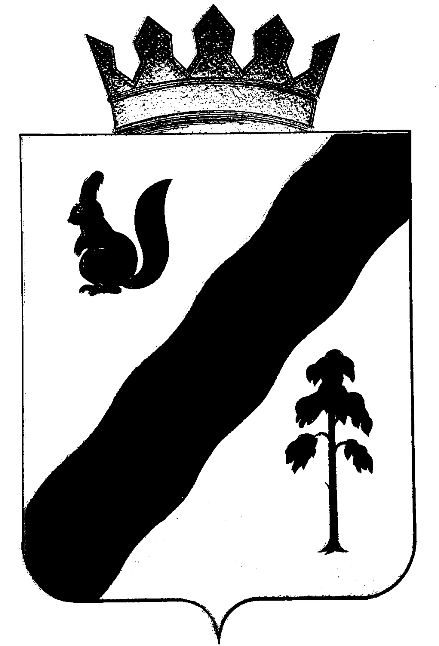 ПОСТАНОВЛЕНИЕАДМИНИСТРАЦИиГАЙНСКОГО МУНИЦИПАЛЬНОГО ОКРУГАПЕРМСКОГО КРАЯВ ознаменование    76-ой годовщины со Дня Победы в Великой Отечественной войне, учитывая историческую значимость мероприятия, в целях патриотического воспитания молодежи,  увековечивания памяти погибших земляков  в Великой Отечественной войне   администрация Гайнского муниципального округа ПОСТАНОВЛЯЕТ:Утвердить прилагаемый состав оргкомитета  по организации и проведению празднования    76 - ой годовщины со Дня Победы в Великой Отечественной войне. Рекомендовать руководителям  организаций, муниципальных  образовательных учреждений, учреждений культуры и спорта округа обеспечить контроль выполнения требований  Роспотребнадзора при подготовке и проведении мероприятий, с соблюдением установленных правил по предотвращению распространения новой коронавирусной инфекции (COVID-2019).Сводный план мероприятий разместить в информационно-телекоммуникационной сети Интернет на официальном сайте муниципального образования «Гайнский муниципальный округ», в социальных сетях.Настоящее постановление вступает в силу со дня подписания.Разместить настоящее постановление в информационно-телекоммуникационной сети Интернет на официальном сайте муниципального образования «Гайнский муниципальный округ».Контроль исполнения настоящего постановления возложить на и. о. заместителя главы по социальной и внутренней политике - начальник управления образования администрации Гайнского муниципального округа Л. М. Цырдя          Глава  муниципального округа-глава  администрацииГайнского муниципального округа                                   Е. Г. Шалгинских    УТВЕРЖДЕН                                                                                                                                             постановлением администрации Гайнского                           муниципального округа  Пермского края                                                                                                                                                                                                                                             от  09.04.2021 г.    №  278          СОСТАВоргкомитета  по  подготовке  и проведении   празднования  76-ой годовщины  со Дня Победы в  Великой Отечественной войне на территории Гайнского  муниципального округа 1. Лариса  Михайловна Цырдя,  и. о. заместителя главы по социальной и внутренней политике - начальник управления образования администрации Гайнского муниципального округа,  председатель оргкомитета.2.Евгения Васильевна Атькова - зав.сектором по молодежной и внутренней политике, культуры и спорта администрации Гайнского муниципального округа,  заместитель председателя.3. Костюкевич Надежда Ивановна - директор ММБУК  КМЦ, секретарь.                                           Члены оргкомитета4. Седегов Сергей Владимирович -   военный комиссар Гайнского района  (по согласованию).5. Степанова Елена Григорьевна–директор МБУК «Гайнский краеведческий музей им. А. Я. Созонова».6. Олехова Диана Геннадьевна – директор МБУДО «Детская школа искусств «Гармония» п.Гайны7.  Исаев Валерий Анатольевич – и. о. директора МБУ ФКИС "ФОЦ "ОЛИМП" п. Гайны6. Надежда Леонидовна  Анфалова – методист Управления образования Гайнского муниципального округа.7. Татьяна Владимировна Харина -  редактор  газеты «Наше время»8. Четина Татьяна Леонидовна – и. о. начальника территориального управления Министерства социального развития Пермского края по Коми-Пермяцкому округу.9. Онькова Анна Сергеевна - директор  МБУК ГМРЦБ.10. Ногаев Юрий Анатольевич – Врио начальника отделения   МВД России  по  Гайнскому  району (по согласованию).11. Мазунина Наталья Александровна – заведующий  территориальным отделом.12. Жижилев Евгений Васильевич – председатель Совета ветеранов13. Священник   прихода Свято-Преображенской  Церкви.